2020 MONDAY TRASH ROUTE                         (MAXIMUM 3) LARGEMONDAY ROUTE		    TRASH & RECYCLING-MONDAY		YARD WASTE-TUESDAY	ITEM PICK-UP-FRIDAYGOOD FRIDAY				NO CHANGE				  NO CHANGE			1-10, 2-7, 3-6, 4-3OAK’S DAY				NO CHANGE				  NO CHANGE			5-8, 6-5, 7-10,    8-7MEMORIAL DAY			5-26-20				  5-27-20			9-4, 10-2, 11-6, 12-4	INDEPENDENCE DAY			NO CHANGE				  NO CHANGE		LABOR DAY				9-8-20					  9-9-20			THANKSGIVING DAY			NO CHANGE				  NO CHANGE		CHRISTMAS DAY			NO CHANGE				  NO CHANGEQuestions? CALL THE PUBLIC WORKS DEPARTMENT (502) 449-5010 MON-FRI  6:30-3:00 WITH ANY QUESTIONSPUBLIC WORKS SUPERVISOR  JOHN HAYWOOD  Office # (502) 449-4749 email: john.haywood@shivelyky.gov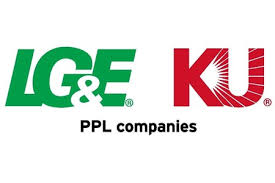 Help us keep the lights on.  If you see a streetlight out call it in to LG&E!Telephone the Louisville Gas & Electric (LG&E) Lighting Department at (502) 589-3500Information on Trash, Recycling and Yard Waste CollectionTrash cans can be purchased by calling city hall (502) 449-5000, Monday – Friday 8 a.m. – 4:30 p.m., 95 Gallon $75.00Keeping our community clean and attractive is everyone’s responsibility, which is why the City of Shively offers convenient curbside collection services.  Use this guide to take full advantage of the services. The Basics for Trash CollectionTrash must be bagged and placed inside of the blue City of Shively carts.Trash in bags/cardboard boxes outside/on top of the cart will not be picked up.Do not overfill the blue cart or pack trash in too tightly.Do not fill with items making the cart too heavy to be emptied.Only the blue City of Shively carts will be picked up during curbside collection.  No store bought cans/carts.Always keep your cart lid closed.The Basics on Collection DayPlace carts at the curb in front of your home, three feet apart, after 5pm the night before or by 6am on your collection day.The handle of your cart should face the house.Once your trash has been collected, remove your cart from the curb at the end of your trash day AND PLEASE DO NOT LEAVE IN FRONT YARD.The Basics about Yard Waste DisposalThe curbside yard waste collection program runs from March thru December.Limbs must be bundled in sections 4 foot or less.Nothing larger than 6 inches in diameter will be picked up.Yard waste is grass clippings, weeds, leaves and trimmings from bushes.Place yard waste in paper landscape bags or in your own 20-32 gallon containers.  Yard waste containers should never be over 50 pounds. If too heavy it will not be picked up.Do not use plastic bags or cardboard boxes.Limits on the Number of Yard Waste Bags and Containers – COLLECTION WILL BEGIN IN MARCHHouseholds are limited to a combined 8-yard waste paper bags, yard waste containers, or bundles of brush per week.Branches and trimmings from shrubs must be cut into a manageable size (no longer than 4 feet) and bundled into a manageable weight.Limbs shall not extend more than one foot from the top of can.The Basics about Large/Bulk ItemsHouseholds are limited to 3 bulk items on large item pick up day.  Each trash route has a specific day monthly for large item pick up.DESKS, CHAIRS, COUCHES, LOVESEATS, APPLIANCES, ETC., ARE CONSIDERED “LARGE ITEMS.”NO LOOSE ITEMS/PILES OF TRASH/CLOTHES/DEBRIS WILL BE PICKED UP.NO CONSTRUCTION MATERIALS, TIRES, OR HAZARDOUS MATERIALS.